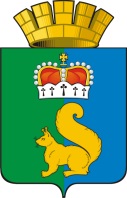 ПОСТАНОВЛЕНИЕАДМИНИСТРАЦИИ ГАРИНСКОГО ГОРОДСКОГО ОКРУГА         Руководствуясь пунктом 3 статьи 65 Земельного кодекса Российской Федерации, статьей 3 Федерального закона от 25 октября 2001 года N 137-ФЗ "О введении в действие Земельного кодекса Российской Федерации", Федеральным законом от 06.10.2003г. № 131-ФЗ «Об общих принципах местного самоуправления в Российской Федерации», на основании статьи 29.1 Устава Гаринского городского округа, Администрация Гаринского городского округа ПОСТАНОВЛЯЕТ:1. Утвердить:1.1.  Порядок определения размера арендной платы, условий и сроков внесения арендной платы за земельные участки, находящиеся в муниципальной собственности Гаринского городского округа (приложение N 1);1.2. Ставки арендной платы за земельные участки, находящиеся в муниципальной собственности Гаринского городского округа  (Приложение N 2);1.3.  Понижающие коэффициенты для отдельных категорий лиц, применяемые при определении размера арендной платы за земельные участки, находящиеся в муниципальной собственности Гаринского городского округа  (Приложение N 3).2. Опубликовать настоящее постановление в газете "Вести севера" и разместить его на официальном сайте Гаринского городского округа  в информационно-телекоммуникационной сети Интернет (http://www.admgari-sever.ru).3. Контроль за исполнением настоящего постановления возложить на заместителя главы  администрации Гаринского городского округа Семакину М.В.Порядок определения размера арендной платы, условий и сроков внесения арендной платыза земельные участки, находящиеся в муниципальнойсобственности Гаринского городского округа 1. Общие положения1.1. Настоящий Порядок определения размера арендной платы, порядке, условиях и сроках внесения арендной платы за земельные участки, находящиеся в муниципальной собственности Гаринского городского округа  (далее - Порядок), устанавливает:1) порядок определения размера арендной платы за земельные участки, находящиеся в муниципальной собственности Гаринского городского округа  (далее - земельные участки);2) порядок, условия и сроки внесения арендной платы за земельные участки.1.2. Размер арендной платы за земельные участки, порядок, условия и сроки ее внесения определяются в соответствии с настоящим Порядком, если законодательством не установлено иное.2. Порядок определения арендной платыза земельные участки2.1. При предоставлении земельного участка в аренду по результатам торгов размер арендной платы определяется в соответствии с действующим законодательством, регулирующим порядок проведения торгов.2.2. Размер арендной платы за земельные участки определяется в процентах от кадастровой стоимости земельного участка, если законодательством не установлено иное.2.3. Годовой размер арендной платы за земельные участки определяется по формуле:АП = КС x СтАП x Ку x ПК / 100, гдеАП - величина арендной платы в год по договору аренды;КС - кадастровая стоимость арендуемого земельного участка (рублей);СтАП - ставка арендной платы (Приложение 2);ПК - понижающий коэффициент;Ку - коэффициент увеличения, ежегодно устанавливаемый Правительством Свердловской области, с учетом показателей инфляции (сводного индекса потребительских цен), предусматриваемых прогнозом социально-экономического развития Свердловской области на очередной год.Если срок аренды земельного участка составляет менее 1 года, размер арендной платы определяется по формуле:РАП = АП x КД / КГРАП - размер арендной платы;АП - величина арендной платы в год по договору аренды, рассчитанная в соответствии с настоящим Положением;КД - количество дней в соответствии с договором аренды земельного участка;КГ - количество дней в году.         Если земельный участок предоставлен в аренду со множественностью лиц на стороне арендатора, размер арендной платы определяется по формуле:                               КС x Д x СтАП x Ку x ПК                    АП = _______________________, где:                                                    100АП - величина арендной платы в год по договору аренды;КС - кадастровая стоимость арендуемого земельного участка (рублей);   СтАП - ставка арендной платы (Приложение 2);ПК - понижающий коэффициент;Ку - коэффициент увеличения, ежегодно устанавливаемый Правительством Свердловской области, с учетом показателей инфляции (сводного индекса потребительских цен), предусматриваемых прогнозом социально-экономического развития Свердловской области на очередной год.Д - размер доли принадлежащих арендатору объектов недвижимого имущества, расположенных на неделимом земельном участке, к общей площади объектов недвижимого имущества, расположенных на таком земельном участке, который определяется как частное от деления площади объектов недвижимого имущества, находящихся в собственности или пользовании арендатора, и общей площади всех объектов недвижимого имущества, находящихся на земельном участке;2.4. Арендная плата подлежит пересмотру в одностороннем порядке в связи с изменением кадастровой стоимости земельного участка со дня вступления в силу правового акта, утверждающего результаты государственной кадастровой оценки земель, При этом арендная плата подлежит перерасчету по состоянию на 1 января года, следующего за годом, в котором произошло изменение кадастровой стоимости. В этом случае коэффициент увеличения, указанный в пункте 2.3 настоящего Порядка, не применяется. Размер арендной платы, рассчитанный в соответствии с пунктом 2.3 настоящего Порядка, ежегодно изменяется путем увеличения предыдущей годовой арендной платы на коэффициент увеличения, применяемый при расчете арендной платы за земельные участки, утверждаемый Правительством Свердловской области на очередной год.2.5. Размер арендной платы за земельный участок, находящийся в муниципальной собственности Гаринского городского округа, определяется в размере не выше размера земельного налога, рассчитанного в отношении такого земельного участка, в случае заключения договора аренды земельного участка:1) с лицом, которое в соответствии с федеральным законодательством имеет право на предоставление в собственность бесплатно земельного участка, находящегося в муниципальной собственности, без проведения торгов в случае, если такой земельный участок зарезервирован для государственных или муниципальных нужд, либо ограничен в обороте;2) с лицом, с которым заключен договор о развитии застроенной территории, если земельный участок образован в границах застроенной территории, подлежащей развитию, и предоставлен указанному лицу;3) с лицом, заключившим договор об освоении территории в целях строительства и эксплуатации наемного дома коммерческого использования или договор об освоении территории в целях строительства и эксплуатации наемного дома социального использования, в отношении земельного участка, предоставленного этому лицу для освоения территории в целях строительства и эксплуатации наемного дома коммерческого использования или для освоения территории в целях строительства и эксплуатации наемного дома социального использования, и в случаях, предусмотренных законом субъекта Российской Федерации, с некоммерческой организацией, созданной субъектом Российской Федерации или муниципальным образованием для освоения территорий в целях строительства и эксплуатации наемных домов социального использования, в отношении земельного участка, предоставленного этой организации для освоения территории в целях строительства и эксплуатации наемного дома социального использования;4) с гражданами, имеющими в соответствии с федеральными законами, законами субъектов Российской Федерации право на первоочередное или внеочередное приобретение земельных участков;5) в соответствии с пунктом 3 или 4 статьи 39.20 Земельного кодекса Российской Федерации с лицами, которым находящиеся на неделимом земельном участке здания, сооружения, помещения в них принадлежат на праве оперативного управления;6) с юридическим лицом, заключившим договор об освоении территории в целях строительства жилья экономического класса или договор о комплексном освоении территории в целях строительства жилья экономического класса, в отношении земельных участков, предоставленных такому юридическому лицу в соответствии с договором об освоении территории в целях строительства жилья экономического класса или договором о комплексном освоении территории в целях строительства жилья экономического класса;7) с юридическим лицом, заключившим договор о комплексном освоении территории в целях строительства жилья экономического класса, в отношении земельных участков, образованных из земельного участка, предоставленного для комплексного освоения территории в целях строительства жилья экономического класса такому юридическому лицу в соответствии с данным договором.3. Порядок, условия и сроки внесения арендной платыза пользование земельными участками3.1. Арендная плата за земельные участки вносится арендаторами путем перечисления денежных средств на счет в Управлении Федерального казначейства по Свердловской области по реквизитам, указанным в договоре аренды, в следующие сроки:1) арендаторами, являющимися физическими лицами, использующими земельные участки для целей, не связанных с осуществлением предпринимательской деятельности, ежегодно до 1 декабря текущего года;2) установленные договором аренды, но не позднее 30 дней до окончания срока действия договора аренды, в случае если договор аренды заключен на срок менее одного года;3) иными арендаторами ежемесячно, не позднее 10 числа текущего месяца.3.2. В случае ненадлежащего исполнения обязанностей по внесению арендной платы арендатор несет ответственность в порядке, предусмотренном действующим законодательством.                                                                      Приложение N 2                                                                               к постановлению администрации                                                                                                 Гаринского городского округа от                                                                                                 30.12.2015г № 171<1> В соответствии с пунктом 5 статьи 3 Федерального закона от 30 декабря 2006 года N 271-ФЗ "О розничных рынках и о внесении изменений в Трудовой кодекс Российской Федерации" сельскохозяйственный рынок - специализированный рынок, на котором осуществляется продажа сельскохозяйственной продукции, организованный в соответствии с разрешением, выданным органом местного самоуправления.<2> В соответствии с ГОСТ Р 51303-99 "Торговля. Термины и определения", утвержденным Постановлением Госстандарта Российской Федерации от 11.08.1999 N 242-ст, к объектам мелкорозничной сети следует относить павильоны, киоски, палатки, а также передвижные средства развозной и разносной торговли, в которых осуществляется розничная торговля.<3> В соответствии с Общероссийским классификатором видов экономической деятельности, утвержденным Приказом Федерального агентства по техническому регулированию и метрологии от 22.11.2007 N 329-ст, к досугово-развлекательным и игорным объектам относятся: ночные клубы, дискотеки, школы танцев, танцевальные площадки, игорные дома (казино), тотализаторы, игровые залы, организации по продаже лотерейных билетов.<4> В соответствии с Общероссийским классификатором видов экономической деятельности, утвержденным Приказом Федерального агентства по техническому регулированию и метрологии от 22.11.2007 N 329-ст, к объектам гостиничного хозяйства относятся: гостиницы и иные объекты временного проживания.<5> В соответствии с Общероссийским классификатором услуг населению ОК 002-93, утвержденным Постановлением Госстандарта Российской Федерации от 28.06.93 N 163, по коду группы 01 ОКУН "Бытовые услуги".<6> В соответствии со статьей 19 Федерального закона от 13 марта 2006 года N 38-ФЗ "О рекламе" к рекламным конструкциям относятся: щиты, стенды, строительные сетки, перетяжки, электронные табло, проекционное и иное предназначенное для проекции рекламы на любые поверхности оборудование, воздушные шары, аэростаты и иные технические средства стабильного территориального размещения.<7> В соответствии с Общероссийским классификатором видов экономической деятельности, утвержденным Постановлением Госстандарта Российской Федерации от 06.11.2001 N 454-ст, к обрабатывающему производству относятся: производство пищевых продуктов, текстильное и швейное производство, производство кожи, изделий из кожи и производство обуви, обработка древесины и производство изделий из дерева, целлюлозно-бумажное производство, издательская и полиграфическая деятельность, производство кокса, нефтепродуктов и ядерных материалов, химическое производство, производство резиновых и пластмассовых изделий, производство прочих неметаллических минеральных продуктов, металлургическое производство и производство готовых металлических изделий, производство машин и оборудования, производство электрооборудования, электронного и оптического оборудования, производство транспортных средств и оборудования, прочие производства.<8> В соответствии со статьей 1 Федерального закона от 09 февраля 2007 года N 16-ФЗ "О транспортной безопасности" к объектам транспортной инфраструктуры относятся: технологический комплекс, включающий в себя железнодорожные, автомобильные вокзалы и станции, метрополитены, тоннели, эстакады, мосты, морские терминалы, акватории морских портов, порты, которые расположены на внутренних водных путях и в которых осуществляются посадка (высадка) пассажиров и (или) перевалка грузов повышенной опасности на основании специальных разрешений, выдаваемых в порядке, устанавливаемом Правительством Российской Федерации по представлению федерального органа исполнительной власти, осуществляющего функции по выработке государственной политики и нормативно-правовому регулированию в сфере транспорта, по согласованию с федеральным органом исполнительной власти в области обеспечения безопасности Российской Федерации, федеральным органом исполнительной власти, осуществляющим функции по выработке государственной политики и нормативно-правовому регулированию в сфере внутренних дел, судоходные гидротехнические сооружения; расположенные во внутренних морских водах, в территориальном море, исключительной экономической зоне и на континентальном шельфе Российской Федерации искусственные острова, установки, сооружения, аэродромы, аэропорты, объекты систем связи, навигации и управления движением транспортных средств, участки автомобильных дорог, железнодорожных и внутренних водных путей, вертодромы, посадочные площадки, а также иные обеспечивающие функционирование транспортного комплекса здания, сооружения, устройства и оборудование, определяемые Правительством Российской Федерации.<9> Земельные участки, отнесенные к 13 группе вида разрешенного использования, в соответствии с Приказом Министерства экономического развития и торговли Российской Федерации от 15.02.2007 N 39 "Об утверждении методических указаний по государственной кадастровой оценке земель населенных пунктов".<10> Ставка устанавливается сроком на 5 лет с даты заключения договора аренды. По истечении пятилетнего срока строительства объекта религиозного назначения и до момента государственной регистрации права на построенный объект недвижимости применять трехкратную ставку арендной платы.<11> В соответствии со статьей 98 Земельного кодекса Российской Федерации к землям рекреационного назначения относятся: земли, предназначенные и используемые для организации отдыха, туризма, физкультурно-оздоровительной и спортивной деятельности граждан. В состав земель рекреационного назначения входят земельные участки, на которых находятся дома отдыха, пансионаты, кемпинги, объекты физической культуры и спорта, туристические базы, стационарные и палаточные туристско-оздоровительные лагеря, дома рыболова и охотника, детские туристические станции, туристские парки, учебно-туристические тропы, трассы, детские и спортивные лагеря, другие аналогичные объекты.<12> Данная ставка устанавливается на основании представления Министерства строительства и архитектуры Свердловской области.                                                                      Приложение N 3                                                                               к постановлению администрации                                                                                                 Гаринского городского округа от                                                                                                 30.12.2015г № 171ПОНИЖАЮЩИЕ КОЭФФИЦИЕНТЫДЛЯ ОТДЕЛЬНЫХ КАТЕГОРИЙ ЛИЦ, ПРИМЕНЯЕМЫЕ ПРИ ОПРЕДЕЛЕНИИРАЗМЕРА АРЕНДНОЙ ПЛАТЫ ЗА ЗЕМЕЛЬНЫЕ УЧАСТКИ, НАХОДЯЩИЕСЯВ МУНИЦИПАЛЬНОЙ СОБСТВЕННОСТИ ГАРИНСКОГО ГОРОДСКОГО ОКРУГА30.12.2015 г.р.п. Гари30.12.2015 г.р.п. Гари                         № 171                         № 171Об утверждении Порядка определения размера арендной платы, условий и сроков внесения арендной платы за земельные участки, находящиеся в муниципальной собственности Гаринского городского округаОб утверждении Порядка определения размера арендной платы, условий и сроков внесения арендной платы за земельные участки, находящиеся в муниципальной собственности Гаринского городского округа    Глава администрации    Гаринского городского округа    Глава администрации    Гаринского городского округа                А.Г.ЛыжинПриложение  N 1к постановлению администрации Гаринского городского округа от 30.12.2015г № 171Приложение  N 1к постановлению администрации Гаринского городского округа от 30.12.2015г № 171N п/пN п/пКатегория земель и вид разрешенного использования земельного участкаСтавка арендной платы в процентах от кадастровой стоимости земельного участкаСтавка арендной платы в процентах от кадастровой стоимости земельного участка11233ЗЕМЛИ СЕЛЬСКОХОЗЯЙСТВЕННОГО НАЗНАЧЕНИЯЗЕМЛИ СЕЛЬСКОХОЗЯЙСТВЕННОГО НАЗНАЧЕНИЯЗЕМЛИ СЕЛЬСКОХОЗЯЙСТВЕННОГО НАЗНАЧЕНИЯЗЕМЛИ СЕЛЬСКОХОЗЯЙСТВЕННОГО НАЗНАЧЕНИЯЗЕМЛИ СЕЛЬСКОХОЗЯЙСТВЕННОГО НАЗНАЧЕНИЯ1.1.Земельные участки, предоставленные для ведения личного подсобного хозяйства, садоводства, огородничества0,10,12.2.Земельные участки, предоставленные для ведения дачного хозяйства0,10,13.3.Прочие земельные участки0,030,03ЗЕМЛИ НАСЕЛЕННЫХ ПУНКТОВЗЕМЛИ НАСЕЛЕННЫХ ПУНКТОВЗЕМЛИ НАСЕЛЕННЫХ ПУНКТОВЗЕМЛИ НАСЕЛЕННЫХ ПУНКТОВЗЕМЛИ НАСЕЛЕННЫХ ПУНКТОВ4.4.Земельные участки под объектами жилищного фонда и земельные участки, предоставленные для жилищного строительства (за исключением земельных участков, указанных в пункте 5)0,80,85.5.Земельные участки под индивидуальными жилыми домами и земельные участки, предоставленные для индивидуального жилищного строительства0,30,36.6.Земельные участки, используемые для сельскохозяйственного производства (за исключением земельных участков, указанных в пунктах 7, 8 и 9)0,030,037.7.Земельные участки, предоставленные для ведения садоводства, огородничества0,040,048.8.Земельные участки, предоставленные для ведения личного подсобного хозяйства0,040,049.9.Земельные участки, предоставленные для ведения дачного хозяйства0,040,0410.10.Земельные участки, предоставленные для обустройства овощных ям0,30,311.11.Земельные участки под открытыми автостоянками13,713,712.12.Земельные участки под закрытыми автостоянками (за исключением земельных участков, указанных в пунктах 13 и 14)4,44,413.13.Земельные участки под временными металлическими гаражами14,614,614.14.Земельные участки под индивидуальными и (или) кооперативными гаражами и земельные участки, предоставленные для строительства индивидуальных и (или) кооперативных гаражей4,44,415.15.Земельные участки под объектами торговли (за исключением земельных участков, указанных в пунктах 16 - 25)5,05,016.16.Земельные участки под отдельно стоящими капитальными сооружениями торговли вновь построенными (в течение трех лет с момента ввода в эксплуатацию)3,63,617.17.Земельные участки под встроенными или пристроенными объектами торговли в многоквартирном доме54,254,218.18.Земельные участки под рынками (за исключением земельных участков, указанных в пункте 19)4,04,019.19.Земельные участки под сельскохозяйственными рынками <1>2,12,120.20.Земельные участки под объектами мелкорозничной торговли <2>35,335,321.21.Земельные участки под остановочными комплексами29,429,422.22.Земельные участки под специализированными магазинами детских товаров3,23,223.23.Земельные участки под отдельно стоящими объектами книготорговли и киосками печатной продукции4,84,824.24.Земельные участки под объектами торговли, обеспечивающими снабжение малонаселенных и отдаленных населенных пунктов, при наличии в населенном пункте единственного сооружения торговли0,60,625.25.Земельные участки под объектами торговли автомототранспортными средствами, площадками для хранения автомототранспортных средств, подлежащими продаже4,34,326.26.Земельные участки под аптеками и оптиками (за исключением земельных участков, указанных в пункте 27)4,24,227.27.Земельные участки под аптеками, осуществляющими изготовление лекарственных средств или отпуск, хранение и реализацию наркотических средств и психотропных веществ и оптиками, осуществляющими изготовление корригирующих очков3,23,228.28.Земельные участки под досугово-развлекательными и игорными объектами <3>, а также под боулингами4,74,729.29.Земельные участки под аквапарками4,04,030.30.Земельные участки под столовыми (за исключением земельных участков, указанных в пункте 31)7,07,031.31.Земельные участки под производственными и школьно-базовыми, студенческими объектами питания0,70,732.32.Земельные участки под сооружениями общественного питания и бытового обслуживания, обеспечивающими снабжение малонаселенных и отдаленных населенных пунктов0,40,433.33.Земельные участки под ресторанами, кафе, барами, закусочными14,614,634.34.Земельные участки под объектами гостиничного хозяйства <4>1,21,235.35.Земельные участки под объектами коммунального хозяйства1,21,236.36.Земельные участки под очистными сооружениями0,80,837.37.Земельные участки под шламозолонакопителями и прудами-отстойниками промышленных предприятий1,21,238.38.Земельные участки под шламозолонакопителями и прудами-отстойниками промышленных организаций при наличии вторичной переработки хранимых отходов0,50,539.39.Земельные участки, на которых размещены мобилизационные мощности (объекты мобилизационного резерва), определяемые в установленном порядке Управлением мобилизационной работы Правительства Свердловской области0,10,140.40.Земельные участки под полигонами твердых и жидких бытовых отходов0,80,841.41.Земельные участки под полигонами твердых и жидких бытовых отходов при наличии их вторичной переработки и предприятиями, осуществляющими сбор и переработку опасных отходов0,20,242.42.Земельные участки под организациями, оказывающими бытовые услуги <5> (за исключением земельных участков, указанных в пунктах 15, 43, 44 и 48)1,61,643.43.Земельные участки под муниципальными банями0,70,744.44.Земельные участки под крематориями, кладбищами и иными зданиями и сооружениями, предназначенными для осуществления погребения умерших0,060,0645.45.Земельные участки под рекламными конструкциями, используемыми для размещения наружной рекламы <6>15,615,646.46.Земельные участки под автозаправочными и автогазозаправочными станциями20,820,847.47.Земельные участки под газонаполнительными станциями2,92,948.48.Земельные участки под предприятиями по ремонту, техническому обслуживанию и мойке автомототранспортных средств20,020,049.49.Земельные участки под объектами образования, здравоохранения (за исключением земельных участков, указанных в пунктах 26, 27 и 54), социального обеспечения, культуры и искусства (за исключением земельных участков, указанных в пункте 50), физической культуры и спорта (за исключением земельных участков, указанных в пункте 51)0,40,450.50.Земельные участки под кинотеатрами4,54,551.51.Земельные участки под стадионами, лыжными базами, спортивными комплексами с искусственными водными бассейнами с длиной дорожки не менее 25 м и (или) спортивными комплексами с открытыми спортивными площадками, занимающими не менее 1/2 площади земельного участка0,20,252.52.Земельные участки под научно-исследовательскими институтами, включая их опытно-производственную базу, используемые для научной и научно-технической деятельности0,10,153.53.Земельные участки под проектными институтами, включая их опытно-производственную базу, используемые для проектно-конструкторской деятельности1,01,054.54.Земельные участки под государственными сельскохозяйственными образовательными учреждениями, включая их опытно-производственную базу0,010,0155.55.Земельные участки под организациями обрабатывающего производства <7>1,31,356.56.Земельные участки под организациями обрабатывающего производства вновь построенными (в течение трех лет с момента ввода в эксплуатацию)0,70,757.57.Земельные участки под объектами транспортной инфраструктуры <8> (за исключением земельных участков, указанных в пунктах 61, 62 и 63)1,31,358.58.Земельные участки под электростанциями и обслуживающими их сооружениями и объектами1,21,259.59.Земельные участки под организациями энергетики (за исключением земельных участков, указанных в пунктах 35 и 61)1,01,060.60.Земельные участки, предоставленные для геологического изучения, разведки и добычи полезных ископаемых1,11,161.61.Земельные участки, предназначенные для размещения железнодорожных путей, автомобильных дорог, искусственно созданных внутренних водных путей, причалов, пристаней, полос отвода железных и автомобильных дорог, водных путей, трубопроводов, воздушных линий электропередачи конструктивных элементов и сооружений, объектов, необходимых для эксплуатации, содержания, строительства, реконструкции, ремонта, развития наземных и подземных зданий, сооружений, устройств транспорта и энергетики; объектов космической деятельности, военных объектов <9> (за исключением земельных участков, указанных в пункте 61-1)1,21,261-1.61-1.Земельные участки, предназначенные для размещения газопроводов36,036,062.62.Земельные участки под железнодорожными вокзалами, автовокзалами и станциями, речными портами, причалами, пристанями5,95,963.63.Земельные участки под аэропортами, аэродромами, иными объектами воздушного транспорта, а также объектами, необходимыми для их эксплуатации, обслуживания и содержания0,20,264.64.Земельные участки под технопарками в соответствии с Положением о технопарках, создаваемых на земельных участках, находящихся в государственной собственности, расположенных на территории Свердловской области0,20,265.65.Земельные участки под складами и базами2,12,166.66.Земельные участки, предназначенные для размещения административных, офисных зданий и иных объектов общественно-деловой застройки (за исключением земельных участков, указанных в пункте 67)26,426,467.67.Земельные участки под зданиями, строениями, сооружениями, предоставленными под размещение органов государственной власти и местного самоуправления, под административно-управленческими зданиями и помещениями государственных и муниципальных учреждений и предприятий, а также под офисами общественных и благотворительных организаций2,02,068.68.Земельные участки, предоставленные для строительства объектов (за исключением земельных участков, предоставленных для строительства метрополитена, жилищного фонда, индивидуальных жилых домов, индивидуальных и (или) кооперативных гаражей, объектов религии) на период до окончания срока действия разрешения на строительство, выданного уполномоченным органом0,20,268-1.68-1.Земельные участки, предоставленные для строительства объектов религии <10>0,10,169.69.Земельные участки, предназначенные для размещения объектов рекреационного назначения <11>0,50,570.70.Земельные участки под садово-парковыми объектами (дендропарками, ботаническими садами, скверами, парками, городскими садами)0,50,571.71.Земельные участки, предоставленные для строительства метрополитена0,10,172.72.Земельные участки занятые предприятиями стройкомплекса <12>0,20,273.73.Прочие земельные участки1,51,5ЗЕМЛИ ПРОМЫШЛЕННОСТИ, ЭНЕРГЕТИКИ, ТРАНСПОРТА, СВЯЗИ, РАДИОВЕЩАНИЯ, ТЕЛЕВИДЕНИЯ, ИНФОРМАТИКИ, ЗЕМЛИ ДЛЯ ОБЕСПЕЧЕНИЯ КОСМИЧЕСКОЙ ДЕЯТЕЛЬНОСТИ, ЗЕМЛИ ОБОРОНЫ, БЕЗОПАСНОСТИ И ИНОГО СПЕЦИАЛЬНОГО НАЗНАЧЕНИЯЗЕМЛИ ПРОМЫШЛЕННОСТИ, ЭНЕРГЕТИКИ, ТРАНСПОРТА, СВЯЗИ, РАДИОВЕЩАНИЯ, ТЕЛЕВИДЕНИЯ, ИНФОРМАТИКИ, ЗЕМЛИ ДЛЯ ОБЕСПЕЧЕНИЯ КОСМИЧЕСКОЙ ДЕЯТЕЛЬНОСТИ, ЗЕМЛИ ОБОРОНЫ, БЕЗОПАСНОСТИ И ИНОГО СПЕЦИАЛЬНОГО НАЗНАЧЕНИЯЗЕМЛИ ПРОМЫШЛЕННОСТИ, ЭНЕРГЕТИКИ, ТРАНСПОРТА, СВЯЗИ, РАДИОВЕЩАНИЯ, ТЕЛЕВИДЕНИЯ, ИНФОРМАТИКИ, ЗЕМЛИ ДЛЯ ОБЕСПЕЧЕНИЯ КОСМИЧЕСКОЙ ДЕЯТЕЛЬНОСТИ, ЗЕМЛИ ОБОРОНЫ, БЕЗОПАСНОСТИ И ИНОГО СПЕЦИАЛЬНОГО НАЗНАЧЕНИЯЗЕМЛИ ПРОМЫШЛЕННОСТИ, ЭНЕРГЕТИКИ, ТРАНСПОРТА, СВЯЗИ, РАДИОВЕЩАНИЯ, ТЕЛЕВИДЕНИЯ, ИНФОРМАТИКИ, ЗЕМЛИ ДЛЯ ОБЕСПЕЧЕНИЯ КОСМИЧЕСКОЙ ДЕЯТЕЛЬНОСТИ, ЗЕМЛИ ОБОРОНЫ, БЕЗОПАСНОСТИ И ИНОГО СПЕЦИАЛЬНОГО НАЗНАЧЕНИЯЗЕМЛИ ПРОМЫШЛЕННОСТИ, ЭНЕРГЕТИКИ, ТРАНСПОРТА, СВЯЗИ, РАДИОВЕЩАНИЯ, ТЕЛЕВИДЕНИЯ, ИНФОРМАТИКИ, ЗЕМЛИ ДЛЯ ОБЕСПЕЧЕНИЯ КОСМИЧЕСКОЙ ДЕЯТЕЛЬНОСТИ, ЗЕМЛИ ОБОРОНЫ, БЕЗОПАСНОСТИ И ИНОГО СПЕЦИАЛЬНОГО НАЗНАЧЕНИЯ74.74.Земельные участки для размещения газо- и нефтепроводов3600,03600,074-1.Земельные участки, занятые нефтепродуктовыми станциямиЗемельные участки, занятые нефтепродуктовыми станциямиЗемельные участки, занятые нефтепродуктовыми станциями5,074-2.Земельные участки под рекламными щитамиЗемельные участки под рекламными щитамиЗемельные участки под рекламными щитами300,074-3.Земельные участки под организациями обрабатывающего производстваЗемельные участки под организациями обрабатывающего производстваЗемельные участки под организациями обрабатывающего производства4,074-4.Прочие земельные участкиПрочие земельные участкиПрочие земельные участки50,0ЗЕМЛИ ОСОБО ОХРАНЯЕМЫХ ТЕРРИТОРИЙ И ОБЪЕКТОВЗЕМЛИ ОСОБО ОХРАНЯЕМЫХ ТЕРРИТОРИЙ И ОБЪЕКТОВЗЕМЛИ ОСОБО ОХРАНЯЕМЫХ ТЕРРИТОРИЙ И ОБЪЕКТОВЗЕМЛИ ОСОБО ОХРАНЯЕМЫХ ТЕРРИТОРИЙ И ОБЪЕКТОВЗЕМЛИ ОСОБО ОХРАНЯЕМЫХ ТЕРРИТОРИЙ И ОБЪЕКТОВ75.Земли рекреационного назначенияЗемли рекреационного назначенияЗемли рекреационного назначения3,0N п/пКатегория лицРазмер коэффициента1231.Инвалиды первой и второй групп0,12.Участники Великой Отечественной войны, а также граждане, на которых законодательством распространены социальные гарантии участников Великой Отечественной войны0,13.Граждане, подвергшиеся воздействию радиации вследствие катастрофы на Чернобыльской АЭС, производственном объединении "Маяк" и вследствие других радиационных аварий на атомных объектах гражданского или военного назначения, а также в результате испытаний, учений и иных работ, связанных с любыми видами ядерных установок, включая ядерное оружие и космическую технику0,14.Военнослужащие, граждане, уволенные с военной службы по достижении предельного возраста пребывания на военной службе, состоянию здоровья или в связи с организационно-штатными мероприятиями и имеющие общую продолжительность военной службы двадцать лет и более, члены семей военнослужащих и сотрудников органов внутренних дел, сотрудников учреждений и органов уголовно-исполнительной системы, потерявшие кормильца при исполнении им служебных обязанностей0,15.Герои Советского Союза, Герои Российской Федерации, Герои Социалистического Труда и полные кавалеры орденов Славы, Трудовой Славы и "За службу Родине в Вооруженных Силах СССР"0,16.Члены семей солдат, матросов, сержантов и старшин на период прохождения срочной военной службы0,17.Неработающие пенсионеры по старости, не имеющие в составе семьи трудоспособных лиц0,17-1.Неработающие пенсионеры по случаю потери кормильца, не имеющие в составе семьи трудоспособных лиц0,18.Лица, достигшие пенсионного возраста, подвергшиеся политическим репрессиям и признанные жертвами политических репрессий в соответствии с Законом Российской Федерации от 18 октября 1991 года N 1761-1 "О реабилитации жертв политических репрессий"0,19.Лица, имеющие на иждивении трех и более детей0,110.Пенсионеры, имеющие звание ветерана в соответствии с Федеральным законом от 12 января 1995 года N 5-ФЗ "О ветеранах"0,111.Лица, указанные в пункте 5 статьи 395 Налогового кодекса Российской Федерации0,112.Муниципальные предприятия (муниципальные унитарные предприятия)0,1